SURAT KEPUTUSAN PPID TENTANG PENOLAKAN PERMOHONAN  PPID memutuskan bahwa infromasi yang dimohonkan adalah :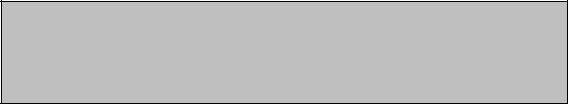 INFORMASI DIKECUALIKAN  Pengecualian Informasi berdasarkan pada alasan :Bengkulu,Pejabat Pengelola Informasi dan Dokumentasi(PPID)(...............................................)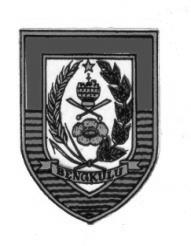             PEMERINTAH PROVINSI BENGKULUDINAS KELAUTAN DAN PERIKANANJL. Cendana No. 61 Telp. 21477 Fax. 0736-21477 BENGKULUNomor : ..............................................NamaNamaNama:Alamat LengkapAlamat LengkapAlamat Lengkap:PekerjaanPekerjaanPekerjaan:Nomor Telepon / HPNomor Telepon / HPNomor Telepon / HP:E-mailE-mailE-mail:Rincian Informasi yangRincian Informasi yangRincian Informasi yang:dibutuhkandibutuhkandibutuhkanNo.Nama Informasi Publik